РЕШЕНИЕВ соответствии с Федеральным законом от 06.10.2003 № 131-ФЗ «Об общих принципах организации местного самоуправления в Российской Федерации», статьей 28 Устава Петропавловск-Камчатского городского округа, статьями 13, 48 Регламента Городской Думы Петропавловск-Камчатского городского округа, 
в целях закрепления этических норм поведения депутатов, Городская Дума Петропавловск-Камчатского городского округа РЕШИЛА:Принять Решение о Кодексе этики депутата Городской Думы Петропавловск-Камчатского городского округа.Направить принятое Решение Главе Петропавловск-Камчатского городского округа для подписания и обнародования.РЕШЕНИЕот 26.04.2016 № 426-ндО Кодексе этики депутата Городской Думы Петропавловск-Камчатского городского округаПринято Городской Думой Петропавловск-Камчатского городского округа(решение от 20.04.2016 № 950-р)С изменениями от:23.06.2023 № 72-нд (21.06.2023 № 155-р);1. Общие положения1.1 Решение о Кодексе этики депутата Городской Думы Петропавловск-Камчатского городского округа (далее - Кодекс) определяет правила поведения, обязательные для депутата Городской Думы Петропавловск-Камчатского городского округа (далее - депутат) при исполнении им своих депутатских полномочий, а также порядок рассмотрения и решения в Городской Думе Петропавловск-Камчатского городского округа (далее – Городская Дума) вопросов, связанных с депутатской этикой.Решением от 23.06.2023 № 72-нд (21.06.2023 № 155-р) в пункт 1.2 внесено изменение1.2. Депутат в своей деятельности должен соблюдать безусловный приоритет прав и свобод человека и гражданина, Конституцию Российской Федерации, законы Российской Федерации, Устав Петропавловск-Камчатского городского округа, Регламент Городской Думы Петропавловск-Камчатского городского округа, а также настоящий Кодекс.1.3. Депутатская этика – совокупность основных моральных и нравственных норм поведения депутатов при осуществлении ими депутатских полномочий.1.4. Деятельность депутата должна быть направлена на достижение благополучия Петропавловск-Камчатского городского округа (далее – городской округ) и его жителей. Депутат в своей деятельности руководствуется целями экономического, социального и культурного развития городского округа.2. Правила депутатской этики, относящиеся к деятельности депутата в Городской Думе2.1. Каждый депутат содействует созданию в Городской Думе атмосферы доброжелательности, взаимной поддержки и делового сотрудничества.2.2. Отношения между депутатами строятся на основе равноправия. Каждый депутат обязан лояльно относиться к другим депутатам независимо от их социального статуса, вероисповедания и политической принадлежности. Депутат должен строить свою работу на принципах свободного коллективного обсуждения и принятия решений по рассматриваемым вопросам, уважения к многообразию мнений, не допускать конфликтов, искать пути преодоления разногласий среди депутатов путем дискуссий.2.3. Депутат обязан всесторонне учитывать позиции других депутатов и интересы избирателей перед принятием решений, проявлять уважение к мнению сотрудников аппарата Городской Думы. Депутат не должен проявлять безапелляционность, навязывать свою позицию посредством угроз, ультиматумов и иных подобных методов.2.4. Депутат должен присутствовать на заседаниях Городской Думы, заседаниях комитетов Городской Думы, рабочих групп и комиссий, членом которых он является. В случае невозможности участия в заседании Городской Думы по уважительной причине (болезнь, командировка, отпуск и т.д.) депутат обязан заблаговременно (не менее чем за 2 календарных дня до дня заседания) проинформировать об этом председательствующего на заседании Городской Думы, с указанием причины своего отсутствия.2.5. Депутат перед началом выступления на заседаниях Городской Думы, заседаниях комитетов Городской Думы, рабочих групп и комиссий должен продумать свою речь, чтобы она носила четкую направленность по существу предмета обсуждения.Выступающий должен изъясняться доступным языком, не допуская пространных выражений.2.6. Не допускаются самовольные действия депутатов, которые могут повлечь прекращение заседания Городской Думы (уход из зала заседания без информирования об этом председательствующего на заседании Городской Думы), выступления без предоставления слова, выступления не по повестке дня заседания Городской Думы и не по существу обсуждаемого вопроса, выкрики, прерывания выступающих.В случае, если депутат имеет финансовую либо иную личную заинтересованность в решении какого-либо вопроса, который обсуждается на заседании Городской Думы в его присутствии, он должен незамедлительно сообщить об этом председательствующему на заседании Городской Думы и воздержаться от участия в голосовании по данному вопросу.2.7. Выступления на заседаниях Городской Думы и ее органов допускаются только с разрешения председательствующего, при этом депутат не должен выступать не по повестке дня. Депутаты должны выполнять указания председательствующего, сделанные в пределах его полномочий в соответствии с Регламентом Городской Думы Петропавловск-Камчатского городского округа (далее - Регламент).2.8. Участвуя в заседаниях Городской Думы, в работе комиссии и комитетов Городской Думы, депутат должен проявлять вежливость, тактичность и уважение к председательствующему на заседании, другим депутатам и иным лицам, присутствующим на заседании.2.9. Депутаты должны обращаться официально друг к другу и ко всем лицам, присутствующим в зале заседания. Не допускаются фамильярные                                  и пренебрежительные обращения.2.10. Депутатам рекомендуется во время проведения заседаний Городской Думы, комитетов Городской Думы, комиссий и рабочих групп не пользоваться мобильным телефоном.2.11. В случае совершения депутатом действий, нарушающих настоящий Кодекс, председательствующий на заседании Городской Думы: 2.11.1 предупреждает депутата о недопустимости таких нарушений;2.11.2 вправе требовать оценки таких действий от Комиссии по Регламенту
и депутатской этике Городской Думы (далее – Комиссия по Регламенту
и депутатской этике).2.12. Форма одежды депутата должна соответствовать официальной обстановке на заседании Городской Думы. Язык, используемый при осуществлении депутатской деятельности3.1. При осуществлении депутатской деятельности, в том числе в публичных выступлениях, депутат использует современный русский литературный язык в соответствии с его нормами.3.2. Депутат должен избегать применения вульгаризма, двусмысленности, нецензурных, угрожающих, оскорбительных или клеветнических выражений и жаргона.4. Правила депутатской этики при работе с избирателями4.1. Депутат Городской Думы поддерживает постоянную связь с избирателями, ответственен перед ними и подотчетен им.4.2. Депутат несет ответственность перед избирателями за свои обещания. 4.3.	Депутат принимает меры по обеспечению прав, свобод и законных интересов избирателей.Депутат рассматривает поступившие от избирателей заявления, предложения, способствует в пределах своих полномочий правильному и своевременному решению содержащихся в них вопросов. Депутат должен вносить предложения в соответствующие органы государственной власти, органы местного самоуправления, общественные объединения и организации, направленные на решение поставленных гражданами задач.4.4. Депутат, представляя интересы своих избирателей, проявляет уважение и терпимость к убеждениям и традициям избирателей, культурным особенностям этнических и социальных групп, религиозных конфессий, способствует межнациональному и межконфессиональному миру и согласию.4.5. Депутат должен вести регулярный прием граждан в общественных приемных и других, установленных для этих целей, местах.В исключительных случаях (болезнь, командировка, отпуск и т.д.) помощник депутата может заменить депутата при проведении приема избирателей.При личном общении с избирателями депутат должен стремиться быть образцом профессионализма, порядочности и справедливости.4.6. Депутат через средства массовой информации и во время встреч с избирателями обязан информировать их о своей депутатской деятельности, в том числе, связанной с личными обращениями граждан (при соблюдении требований Федерального закона от 27.07.2006 № 152-ФЗ «О персональных данных»). Ответы на такие обращения должны быть даны заявителям в течение 30 календарных дней со дня получения обращений. Информация, предоставляемая депутатом избирателям, должна быть полной, достоверной, объективной.5. Правила депутатской этики при взаимодействии с государственными органами и должностными лицами5.1. Депутат не должен использовать в личных целях преимущества своего депутатского статуса во взаимоотношениях с государственными органами, должностными лицами, общественностью, средствами массовой информации.5.2. Депутат не вправе использовать свое положение для предоставления преимущества, оказания предпочтения какой-либо отдельной организации, а также рекламирования выпускаемой ей продукции.5.3. Депутат не может использовать предоставленную ему государственными органами и должностными лицами официальную информацию для приобретения личной выгоды.5.4. Депутат не может разглашать сведения, которые стали ему известны в связи с осуществлением депутатских полномочий, если эти сведения: 5.4.1 касаются вопросов, рассмотренных на закрытых заседаниях;5.4.2 относятся к области охраняемой законом тайны личной жизни депутата;5.4.3 стали известны в связи с рассмотрением вопроса о нарушении депутатом правил депутатской этики;5.4.4 составляют тайну личной жизни избирателя или иного лица и доверены депутату при условии их неразглашения.5.5. Депутат обязан использовать официальные бланки депутата только для официальных обращений.5.6. Депутат должен воздерживаться от действий, заявлений и поступков, способных скомпрометировать его самого, иных депутатов и Городскую Думу.6. Правила взаимодействия депутатов с сотрудниками аппарата Городской Думы и иными лицамиРешением от 23.06.2023 № 72-нд (21.06.2023 № 155-р) в пункт 6.1 внесено изменение6.1. Деятельность аппарата Городской Думы направлена на обеспечение исполнения депутатом своих депутатских полномочий. Сотрудники аппарата Городской Думы (далее - аппарат) должны способствовать установлению профессиональных, конструктивных отношений с депутатом, что является важным фактором эффективности деятельности Городской Думы. Депутат вправе запросить в аппарате информацию, необходимую для исполнения своих депутатских полномочий, за исключением случаев, если такая информация содержит персональные данные, либо является ограниченной для использования и распространения. Депутат взаимодействует с сотрудниками аппарата, администрации Петропавловск-Камчатского городского округа, со своими помощниками и иными лицами только для выполнения депутатских обязанностей, в строгом соответствии с законодательством Российской Федерации. В совместной с ними работе депутат призван показывать пример деловитости, корректности, уважительного отношения.7. Правила, относящиеся к защите чести, достоинства и деловой репутации депутата7.1. Депутат, считающий себя оскорбленным словами и (или) действием другого депутата, вправе требовать публичных извинений.Публичными считаются извинения, принесенные депутату лично в присутствии иных лиц, в том числе на сессии Городской Думы или заседании органов Городской Думы, либо в письменной форме в виде обращения непосредственно к депутату. Публичные извинения приносятся в словах и выражениях, исключающих их двусмысленное толкование.При отказе принести публичные извинения оскорбленный депутат вправе обратиться с соответствующим заявлением в Комиссию по Регламенту и депутатской этике.7.2. Публичные извинения, принесенные депутату, не лишают его права обратиться в установленном порядке в суд для защиты своей чести, достоинства и деловой репутации.8. Правила антикоррупционного поведения8.1. Коррупционно-опасными являются ситуации, создающие возможность нарушения депутатом действующего законодательства в угоду чьих-либо интересов и порождающие в связи с этим его противоправное поведение.Обязанностью депутата является антикоррупционное поведение - предотвращение и преодоление коррупционно-опасных ситуаций.8.2. Коррупционно-опасной является любая ситуация в поведении депутата, содержащая конфликт интересов, который депутат допускать не должен.Конфликт интересов возникает, когда депутат имеет личную заинтересованность, которая влияет или может повлиять на объективное и беспристрастное исполнение возложенных на него обязанностей.Личной заинтересованностью депутата признается любая выгода непосредственно для него или для его семьи и родственников, а также для других граждан или организаций, с которыми депутат и (или) его родственники связаны имущественными, корпоративными и иными близкими отношениями.8.3. В целях своевременного разрешения конфликта интересов депутат обязан:8.3.1 внимательно относиться к любой возможности конфликта интересов;8.3.2 принимать меры по предотвращению конфликта интересов;8.3.3 принять меры по преодолению возникшего конфликта интересов.8.4. Депутат не должен ни просить, ни принимать подарки (услуги, приглашения и любые другие выгоды), предназначенные для него или для его семьи, родственников, способные повлиять или создать видимость влияния на его беспристрастность, стать вознаграждением или создать видимость вознаграждения, имеющего отношение к выполняемым депутатом обязанностям.9. Этика публичных выступлений9.1. Депутат, выступая с различного рода публичными заявлениями, комментируя деятельность органов государственной власти, органов местного самоуправления, организаций, граждан и иных лиц, обязан использовать только достоверную, проверенную информацию.Выступления должны быть корректными, не должны порочить честь, достоинство и деловую репутацию юридических, физических и должностных лиц.В случаях умышленного или неосторожного представления в публичных выступлениях и заявлениях недостоверных фактов, а также унижения чести, достоинства и деловой репутации юридических, физических и должностных лиц, долг депутата публично признать некорректность или недостоверность своих высказываний, принести извинения лицу, чья честь, достоинство или деловая репутация были затронуты.Депутат несет ответственность за распространение сведений, порочащих честь, достоинство или деловую репутацию граждан и иных лиц, в порядке, предусмотренном законодательством Российской Федерации.9.2. Депутат вправе выступать от имени Городской Думы или ее органов только в случае, если он официально уполномочен выражать их мнение.9.3. Депутат, выступая на заседаниях Городской Думы, комитетов, комиссий, рабочих групп обязан соблюдать порядок, предусмотренный Регламентом. В случае нарушения такого порядка к депутату применяются меры, предусмотренные Регламентом.10. Контроль за соблюдением правил этики депутата 10.1. Контроль за соблюдением депутатами Кодекса депутата осуществляет Комиссия по Регламенту и депутатской этике. 10.2. Основной целью деятельности Комиссии по Регламенту и депутатской этике является проведение индивидуальной работы по обеспечению соблюдения депутатами Регламента и депутатской этики. Решением от 23.06.2023 № 72-нд (21.06.2023 № 155-р) пункт 10.3 изложен в новой редакции10.3. Письменное заявление (обращение) о нарушении правил депутатской этики рассматривается Комиссией по Регламенту и депутатской этике при условии, что оно содержит фамилию, имя, отчество (последнее – при наличии) обратившегося, его почтовый адрес, по которому должен быть направлен ответ, контактный телефон, если такой имеется, сведения о конкретных действиях депутата, которые являются основанием для подачи соответствующего заявления (обращения), личную подпись и дату.Обращение в форме электронного документа должно содержать фамилию, имя, отчество (последнее – при наличии) обратившегося, его адрес электронной почты, по которому должен быть направлен ответ, контактный телефон, если такой имеется, сведения о конкретных действиях депутата, которые являются основанием для подачи соответствующего заявления (обращения).10.4. Депутат, являющийся членом Комиссии по Регламенту и депутатской этике, не участвует в голосовании на заседании Комиссии по Регламенту и депутатской этике по вопросу о нарушении им правил этики депутата.11. Рассмотрение вопросов, связанных с нарушением правил этики депутата Решением от 23.06.2023 № 72-нд (21.06.2023 № 155-р) в пункт 11.1 внесено изменение11.1. Рассмотрение вопросов, связанных с нарушением правил этики депутата, осуществляется Комиссией по Регламенту и депутатской этике не позднее 10 дней со дня поступления соответствующего заявления (обращения) в Комиссию по Регламенту и депутатской этике.11.2. Комиссия по Регламенту и депутатской этике вправе принять решение о закрытом рассмотрении вопроса. Соответствующее решение принимается большинством голосов членов Комиссии по Регламенту и депутатской этике, присутствующих на заседании. При этом депутат, допустивший нарушение правил этики депутата, вправе требовать проведения закрытого рассмотрения вопроса. Указанное требование депутата удовлетворяется без голосования.11.3. На заседание Комиссии по Регламенту и депутатской этике приглашаются и заслушиваются лица (граждане, должностные лица, представители органов или организаций), подавшие заявления (обращения), депутат (депутаты), допустивший нарушение правил этики депутата, а также иные лица, присутствие которых на заседании, по мнению Комиссии по Регламенту и депутатской этике, целесообразно.На открытых заседаниях Комиссии по Регламенту и депутатской этике вправе присутствовать представители средств массовой информации.Комиссия по Регламенту и депутатской этике не вправе рассматривать вопросы, относящиеся к компетенции избирательных и административных комиссий, судебных органов, органов прокуратуры, органов внутренних дел, налоговой инспекции.11.4. По результатам рассмотрения заявлений (обращений) Комиссия по Регламенту и депутатской этике принимает решение об установлении факта нарушения правил этики депутата или об отсутствии такого нарушения.12. Рассмотрение вопросов, связанных с нарушениемправил этики депутата на сессии Городской Думы12.1. Городская Дума рассматривает материалы по вопросу, связанному с нарушением правил этики депутата, переданные ей Комиссией по Регламенту и депутатской этике, на сессиях.12.2. Для рассмотрения на заседании Городской Думы вопроса, связанного с нарушением правил этики депутата, приглашаются и заслушиваются лица (представители органов и организаций), подавшие заявления (обращения), депутат (депутаты), допустивший нарушение правил этики депутата, а также иные лица, присутствие которых на заседании, по мнению Городской Думы, целесообразно.При рассмотрении данного вопроса на сессии Городской Думы вправе присутствовать представители средств массовой информации.12.3. По результатам рассмотрения вопроса, связанного с нарушением правил этики депутата, Городская Дума вправе принять к депутату, нарушившему правила этики депутата, следующие меры воздействия:12.3.1 указать депутату на недопустимость нарушения правила этики депутата;12.3.2 обязать депутата принести публичные извинения;12.3.3 объявить депутату публичное порицание;12.3.4 лишить депутата возможности выступать в ходе данной или следующей сессии Городской Думы;12.3.5 передать материалы о нарушении правил этики депутата в средства массовой информации для опубликования (обнародования) или довести информацию о нарушении правил этики депутата до сведения избирателей соответствующего избирательного округа иным способом.Решение Городской Думы о мере воздействия к депутату, допустившему нарушение правил этики депутата, принимается большинством голосов 
от установленного числа депутатов. При этом депутат, допустивший нарушение правила этики депутата, при рассмотрении соответствующего вопроса в голосовании не участвует.12.4. Депутат обязан выполнить решение, принятое Городской Думой, в срок не позднее 10 дней со дня его принятия.12.5. Решение Городской Думы о принятии к депутату меры воздействия за нарушение им правил этики депутата может быть обжаловано в суде, в порядке, установленном законодательством Российской Федерации.12.6. В случае нарушения правил этики депутата, допущенного в ходе сессии Городской Думы, Городская Дума может:12.6.1 рассмотреть соответствующий вопрос самостоятельно;12.6.2 поручить рассмотрение этого вопроса Комиссии по Регламенту
и депутатской этике.13. Заключительные положенияНастоящее Решение вступает в силу после дня его официального опубликования.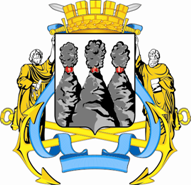 ГОРОДСКАЯ ДУМАПЕТРОПАВЛОВСК-КАМЧАТСКОГО ГОРОДСКОГО ОКРУГАот 20.04.2016 № 950-р44-я сессияг.Петропавловск-КамчатскийО принятии решения о Кодексе этики депутата Городской Думы Петропавловск-Камчатского городского округа Глава Петропавловск-Камчатского городского округа, исполняющий полномочия председателя Городской Думы       К.Г. СлыщенкоГОРОДСКАЯ ДУМАПЕТРОПАВЛОВСК-КАМЧАТСКОГО ГОРОДСКОГО ОКРУГАГлаваПетропавловск-Камчатского городского округаК.Г. Слыщенко